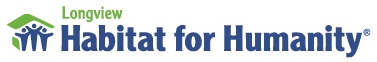 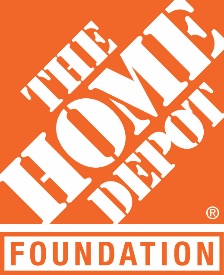 For Release June 30, 2016						CONTACT: Longview Habitat for Humanity LaJuan Hollis 903-236-0900 Ext. 202lhollis@longviewhabitat.orgLongview Habitat for Humanity, Inc.  selected to participate in 2016 Repair Corps program to help Gregg County   Military Veterans
Habitat for Humanity and The Home Depot Foundation partner to help build or repair  homes of U.S. military veterans and their families through Habitat’s Repair Corps program 
Longview Texas, – Longview Habitat for Humanity, Inc.  has been selected to participate in Habitat for Humanity’s Repair Corps program, an initiative funded by The Home Depot Foundation to help build, rehabilitate or repair homes in partnership with U.S. military veterans and their families. Longview Habitat is accepting applications for the veteran repair program now.  To apply please call 903-236-0900 ext. 201 or visit the Longview Habitat office at 905 McCann Road, Longview.Gregg County  is one of  just  45 communities across the country that will participate in more than 200 projects slated to take place as part of the 2016 program. “To be selected as one of only 45  providers across the country to partner with the Home Depot Foundation is a great honor” said La Juan Hollis, Executive Director. “ When we tested the  Veterans Repair Program in 2015 and repaired 10 homes,  we hoped to  transition to more permanent annual  funding.   This  partnership allows the program to continue in 2016 and beyond .   Even more importantly  the local Home Depot store has partnered with us through  Team Depot to provide volunteers to work on veteran’s   construction and repair projects, too. We are looking forward to  working locally and nationally with  Home Depot and  assisting more veterans in Gregg County.”    Habitat’s Repair Corps projects range from new construction to critical home repair, such as weatherproofing, installation of access ramps and kitchen or bathroom renovations for disabled accessibility.Since 2011, The Home Depot Foundation has funded Habitat’s Repair Corp program, which to date has helped repair or renovate the homes of nearly 600 U.S. military veterans and their families nationwide. About Longview Habitat for HumanityLongview Habitat for Humanity brings people together to build homes, communities and hope in our city.   Since 1985, more than 225 families have partnered with Longview Habitat to create safe, decent homes. The building, repair and beautification programs are carried out in large part by community volunteers. Join us and give or volunteer today!   To learn more, call 903-236-0900 ext. 204 or visit the website at http://www.longviewhabitat.org/About Giving Back at The Home Depot Since the first The Home Depot store opened in 1979, giving back has been a core value for the Company and a passion for its associates. Today, The Home Depot, in partnership with The Home Depot Foundation, focuses its philanthropic efforts on improving the homes and lives of U.S. military veterans and their families and aiding communities affected by natural disasters. Through Team Depot, the Company’s associate-led volunteer force, thousands of associates dedicate their time and talents to these efforts in the communities where they live and work. Since 2011, The Home Depot Foundation has invested more than $138 million in veteran causes, and along with the help of Team Depot volunteers, has transformed more than 25,000 homes for veterans. To learn more and see Team Depot in action, visit www.homedepot.com/teamdepot. ###